H. Diğer (Eklemek istediğiniz afiş, fotoğraf, link vb. görselleri bu kısma ekleyiniTED  Talk  Viewing  Worksheet	NameDirections:  Answer the following questions as you watch the TED Talk.  All answers should be in complete sentences, with correct grammar and punctuation.Grit: The power of passion and perseveranceLeaving a high-flying job in consulting, Angela Lee Duckworth took a job teaching math to seventh graders in a New York public school. She quickly realized that IQ wasn't the only thing separating the successful students from those who struggled. Here, she explains her theory of "grit" as a predictor of success.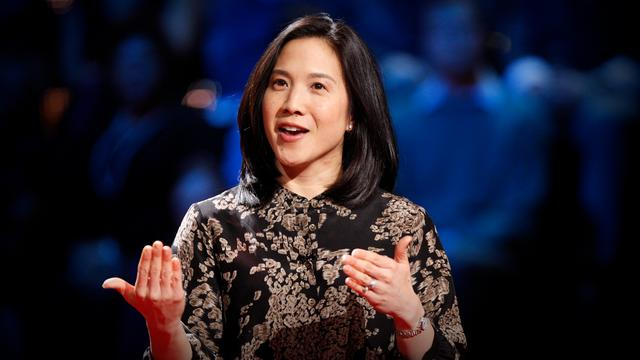 BANDIRMA İLÇE MİLLİ EĞİTİM MÜDÜRLÜĞÜBAŞARIYI İZLEME ve GELİŞTİRME PROJESİTASARIM BECERİ ATÖLYELERİ ve YENİLİKÇİ EĞİTİM-ÖĞRETİM ORTAMLARIETKİNLİK PLANIBANDIRMA İLÇE MİLLİ EĞİTİM MÜDÜRLÜĞÜBAŞARIYI İZLEME ve GELİŞTİRME PROJESİTASARIM BECERİ ATÖLYELERİ ve YENİLİKÇİ EĞİTİM-ÖĞRETİM ORTAMLARIETKİNLİK PLANIBANDIRMA İLÇE MİLLİ EĞİTİM MÜDÜRLÜĞÜBAŞARIYI İZLEME ve GELİŞTİRME PROJESİTASARIM BECERİ ATÖLYELERİ ve YENİLİKÇİ EĞİTİM-ÖĞRETİM ORTAMLARIETKİNLİK PLANIBANDIRMA İLÇE MİLLİ EĞİTİM MÜDÜRLÜĞÜBAŞARIYI İZLEME ve GELİŞTİRME PROJESİTASARIM BECERİ ATÖLYELERİ ve YENİLİKÇİ EĞİTİM-ÖĞRETİM ORTAMLARIETKİNLİK PLANIBANDIRMA İLÇE MİLLİ EĞİTİM MÜDÜRLÜĞÜBAŞARIYI İZLEME ve GELİŞTİRME PROJESİTASARIM BECERİ ATÖLYELERİ ve YENİLİKÇİ EĞİTİM-ÖĞRETİM ORTAMLARIETKİNLİK PLANIBANDIRMA İLÇE MİLLİ EĞİTİM MÜDÜRLÜĞÜBAŞARIYI İZLEME ve GELİŞTİRME PROJESİTASARIM BECERİ ATÖLYELERİ ve YENİLİKÇİ EĞİTİM-ÖĞRETİM ORTAMLARIETKİNLİK PLANIBANDIRMA İLÇE MİLLİ EĞİTİM MÜDÜRLÜĞÜBAŞARIYI İZLEME ve GELİŞTİRME PROJESİTASARIM BECERİ ATÖLYELERİ ve YENİLİKÇİ EĞİTİM-ÖĞRETİM ORTAMLARIETKİNLİK PLANIBANDIRMA İLÇE MİLLİ EĞİTİM MÜDÜRLÜĞÜBAŞARIYI İZLEME ve GELİŞTİRME PROJESİTASARIM BECERİ ATÖLYELERİ ve YENİLİKÇİ EĞİTİM-ÖĞRETİM ORTAMLARIETKİNLİK PLANIBANDIRMA İLÇE MİLLİ EĞİTİM MÜDÜRLÜĞÜBAŞARIYI İZLEME ve GELİŞTİRME PROJESİTASARIM BECERİ ATÖLYELERİ ve YENİLİKÇİ EĞİTİM-ÖĞRETİM ORTAMLARIETKİNLİK PLANIOkul/ KurumOkul/ KurumENERJİSA BANDIRMA FEN LİSESİENERJİSA BANDIRMA FEN LİSESİENERJİSA BANDIRMA FEN LİSESİENERJİSA BANDIRMA FEN LİSESİENERJİSA BANDIRMA FEN LİSESİENERJİSA BANDIRMA FEN LİSESİENERJİSA BANDIRMA FEN LİSESİEtkinliği Gerçekleştiren ÖğretmeninAdı-Soyadı  Etkinliği Gerçekleştiren ÖğretmeninAdı-Soyadı  ARZU BARANARZU BARANARZU BARANARZU BARANARZU BARANARZU BARANARZU BARANBranşBranşYABANCI DİL (İNGİLİZCE)YABANCI DİL (İNGİLİZCE)YABANCI DİL (İNGİLİZCE)YABANCI DİL (İNGİLİZCE)YABANCI DİL (İNGİLİZCE)YABANCI DİL (İNGİLİZCE)YABANCI DİL (İNGİLİZCE)TelefonTelefon054650323790546503237905465032379E-postaE-postaarzubaran2007@gmail.comarzubaran2007@gmail.comUygulamayı Geliştiren Diğer ÖğretmenlerUygulamayı Geliştiren Diğer ÖğretmenlerUygulamayı Geliştiren Diğer ÖğretmenlerUygulamayı Geliştiren Diğer ÖğretmenlerUygulamayı Geliştiren Diğer ÖğretmenlerUygulamayı Geliştiren Diğer ÖğretmenlerUygulamayı Geliştiren Diğer ÖğretmenlerUygulamayı Geliştiren Diğer ÖğretmenlerUygulamayı Geliştiren Diğer ÖğretmenlerSıra  Adı Soyadı  Adı Soyadı  Adı Soyadı  BranşBranşTelefonTelefonE-posta Etkinlik Bilgileri Etkinlik Bilgileri Etkinlik Bilgileri Etkinlik Bilgileri Etkinlik Bilgileri Etkinlik Bilgileri Etkinlik Bilgileri Etkinlik Bilgileri Etkinlik BilgileriA. Etkinliğin AdıA. Etkinliğin AdıA. Etkinliğin Adıİngilizce Akademik  Konuşmaları  Anlayalımİngilizce Akademik  Konuşmaları  Anlayalımİngilizce Akademik  Konuşmaları  Anlayalımİngilizce Akademik  Konuşmaları  Anlayalımİngilizce Akademik  Konuşmaları  Anlayalımİngilizce Akademik  Konuşmaları  AnlayalımB. Etkinliğin Gerçekleştirildiği YerB. Etkinliğin Gerçekleştirildiği YerB. Etkinliğin Gerçekleştirildiği Yer10.Sınıflar10.Sınıflar10.Sınıflar10.Sınıflar10.Sınıflar10.SınıflarC. Etkinliğin Amacı C. Etkinliğin Amacı C. Etkinliğin Amacı Öğrencilere dünyanın en önemli akademik ve popüler konuşmaların yapıldığı TED platformundan bir konuşmayı seçerek bu konuşmayı izlemelerini sağlamak . TED platformundaki diğer konuşmalara da erişimlerini sağlamak.Öğrencilerin  bu konuşmayı dinleyerek  anlama ve analiz etme  yeteneğini geliştirmek.Bu süreçteki çıktıları bir worksheet  ile değerlendirmek.Öğrencilere dünyanın en önemli akademik ve popüler konuşmaların yapıldığı TED platformundan bir konuşmayı seçerek bu konuşmayı izlemelerini sağlamak . TED platformundaki diğer konuşmalara da erişimlerini sağlamak.Öğrencilerin  bu konuşmayı dinleyerek  anlama ve analiz etme  yeteneğini geliştirmek.Bu süreçteki çıktıları bir worksheet  ile değerlendirmek.Öğrencilere dünyanın en önemli akademik ve popüler konuşmaların yapıldığı TED platformundan bir konuşmayı seçerek bu konuşmayı izlemelerini sağlamak . TED platformundaki diğer konuşmalara da erişimlerini sağlamak.Öğrencilerin  bu konuşmayı dinleyerek  anlama ve analiz etme  yeteneğini geliştirmek.Bu süreçteki çıktıları bir worksheet  ile değerlendirmek.Öğrencilere dünyanın en önemli akademik ve popüler konuşmaların yapıldığı TED platformundan bir konuşmayı seçerek bu konuşmayı izlemelerini sağlamak . TED platformundaki diğer konuşmalara da erişimlerini sağlamak.Öğrencilerin  bu konuşmayı dinleyerek  anlama ve analiz etme  yeteneğini geliştirmek.Bu süreçteki çıktıları bir worksheet  ile değerlendirmek.Öğrencilere dünyanın en önemli akademik ve popüler konuşmaların yapıldığı TED platformundan bir konuşmayı seçerek bu konuşmayı izlemelerini sağlamak . TED platformundaki diğer konuşmalara da erişimlerini sağlamak.Öğrencilerin  bu konuşmayı dinleyerek  anlama ve analiz etme  yeteneğini geliştirmek.Bu süreçteki çıktıları bir worksheet  ile değerlendirmek.Öğrencilere dünyanın en önemli akademik ve popüler konuşmaların yapıldığı TED platformundan bir konuşmayı seçerek bu konuşmayı izlemelerini sağlamak . TED platformundaki diğer konuşmalara da erişimlerini sağlamak.Öğrencilerin  bu konuşmayı dinleyerek  anlama ve analiz etme  yeteneğini geliştirmek.Bu süreçteki çıktıları bir worksheet  ile değerlendirmek.D. Etkinliğin Hedef Kitlesi D. Etkinliğin Hedef Kitlesi D. Etkinliğin Hedef Kitlesi 10. Sınıflar10. Sınıflar10. Sınıflar10. Sınıflar10. Sınıflar10. SınıflarE. Etkinliğin TarihiE. Etkinliğin TarihiE. Etkinliğin Tarihi07.03.2022 -17.03.202207.03.2022 -17.03.202207.03.2022 -17.03.202207.03.2022 -17.03.202207.03.2022 -17.03.202207.03.2022 -17.03.2022F. Etkinliğin ÖzetiF. Etkinliğin ÖzetiF. Etkinliğin Özeti9. sınıflardan istekli 26 öğrenci belirlendi.1. Öğrencilere  TED platformundan  Angela Lee Duckworth tarafından yapılan “Grit: The Power of Passion and Perseverence” adlı konuşmanın linki verildi. (https://www.ted.com/talks/angela_lee_duckworth_grit_the_power_of_passion_and_perseverance )2.Öğrencilerin bu konuşmayı mobil cihazlarla birkaç kez dinlenmesi sağlandı. 3. Öğrencilere aşağıdaki worksheet dağıtıldı.4. Öğrenciler dağıtılan dökümandaki soruları cevapladı ve öğretmene teslim etti.5. Öğrencilerin konuşmada  bilmedikleri 10 kelimenin sözlükten anlamına bakarak, bu kelimelerle cümle kurmaları sağlandı.6. Dağıtılan dökümandaki 4,5 ve 6. Sorularla öğrencilerin üretim yapmaları sağlandı.7. Öğrencilerin ödevleri toplanarak gerekli geri dönüşümler sağlandı.9. sınıflardan istekli 26 öğrenci belirlendi.1. Öğrencilere  TED platformundan  Angela Lee Duckworth tarafından yapılan “Grit: The Power of Passion and Perseverence” adlı konuşmanın linki verildi. (https://www.ted.com/talks/angela_lee_duckworth_grit_the_power_of_passion_and_perseverance )2.Öğrencilerin bu konuşmayı mobil cihazlarla birkaç kez dinlenmesi sağlandı. 3. Öğrencilere aşağıdaki worksheet dağıtıldı.4. Öğrenciler dağıtılan dökümandaki soruları cevapladı ve öğretmene teslim etti.5. Öğrencilerin konuşmada  bilmedikleri 10 kelimenin sözlükten anlamına bakarak, bu kelimelerle cümle kurmaları sağlandı.6. Dağıtılan dökümandaki 4,5 ve 6. Sorularla öğrencilerin üretim yapmaları sağlandı.7. Öğrencilerin ödevleri toplanarak gerekli geri dönüşümler sağlandı.9. sınıflardan istekli 26 öğrenci belirlendi.1. Öğrencilere  TED platformundan  Angela Lee Duckworth tarafından yapılan “Grit: The Power of Passion and Perseverence” adlı konuşmanın linki verildi. (https://www.ted.com/talks/angela_lee_duckworth_grit_the_power_of_passion_and_perseverance )2.Öğrencilerin bu konuşmayı mobil cihazlarla birkaç kez dinlenmesi sağlandı. 3. Öğrencilere aşağıdaki worksheet dağıtıldı.4. Öğrenciler dağıtılan dökümandaki soruları cevapladı ve öğretmene teslim etti.5. Öğrencilerin konuşmada  bilmedikleri 10 kelimenin sözlükten anlamına bakarak, bu kelimelerle cümle kurmaları sağlandı.6. Dağıtılan dökümandaki 4,5 ve 6. Sorularla öğrencilerin üretim yapmaları sağlandı.7. Öğrencilerin ödevleri toplanarak gerekli geri dönüşümler sağlandı.9. sınıflardan istekli 26 öğrenci belirlendi.1. Öğrencilere  TED platformundan  Angela Lee Duckworth tarafından yapılan “Grit: The Power of Passion and Perseverence” adlı konuşmanın linki verildi. (https://www.ted.com/talks/angela_lee_duckworth_grit_the_power_of_passion_and_perseverance )2.Öğrencilerin bu konuşmayı mobil cihazlarla birkaç kez dinlenmesi sağlandı. 3. Öğrencilere aşağıdaki worksheet dağıtıldı.4. Öğrenciler dağıtılan dökümandaki soruları cevapladı ve öğretmene teslim etti.5. Öğrencilerin konuşmada  bilmedikleri 10 kelimenin sözlükten anlamına bakarak, bu kelimelerle cümle kurmaları sağlandı.6. Dağıtılan dökümandaki 4,5 ve 6. Sorularla öğrencilerin üretim yapmaları sağlandı.7. Öğrencilerin ödevleri toplanarak gerekli geri dönüşümler sağlandı.9. sınıflardan istekli 26 öğrenci belirlendi.1. Öğrencilere  TED platformundan  Angela Lee Duckworth tarafından yapılan “Grit: The Power of Passion and Perseverence” adlı konuşmanın linki verildi. (https://www.ted.com/talks/angela_lee_duckworth_grit_the_power_of_passion_and_perseverance )2.Öğrencilerin bu konuşmayı mobil cihazlarla birkaç kez dinlenmesi sağlandı. 3. Öğrencilere aşağıdaki worksheet dağıtıldı.4. Öğrenciler dağıtılan dökümandaki soruları cevapladı ve öğretmene teslim etti.5. Öğrencilerin konuşmada  bilmedikleri 10 kelimenin sözlükten anlamına bakarak, bu kelimelerle cümle kurmaları sağlandı.6. Dağıtılan dökümandaki 4,5 ve 6. Sorularla öğrencilerin üretim yapmaları sağlandı.7. Öğrencilerin ödevleri toplanarak gerekli geri dönüşümler sağlandı.9. sınıflardan istekli 26 öğrenci belirlendi.1. Öğrencilere  TED platformundan  Angela Lee Duckworth tarafından yapılan “Grit: The Power of Passion and Perseverence” adlı konuşmanın linki verildi. (https://www.ted.com/talks/angela_lee_duckworth_grit_the_power_of_passion_and_perseverance )2.Öğrencilerin bu konuşmayı mobil cihazlarla birkaç kez dinlenmesi sağlandı. 3. Öğrencilere aşağıdaki worksheet dağıtıldı.4. Öğrenciler dağıtılan dökümandaki soruları cevapladı ve öğretmene teslim etti.5. Öğrencilerin konuşmada  bilmedikleri 10 kelimenin sözlükten anlamına bakarak, bu kelimelerle cümle kurmaları sağlandı.6. Dağıtılan dökümandaki 4,5 ve 6. Sorularla öğrencilerin üretim yapmaları sağlandı.7. Öğrencilerin ödevleri toplanarak gerekli geri dönüşümler sağlandı.G. Etkinliğin Sonunda Elde Edilen Çıktılar ve Sonuçları G. Etkinliğin Sonunda Elde Edilen Çıktılar ve Sonuçları G. Etkinliğin Sonunda Elde Edilen Çıktılar ve Sonuçları 1.Öğrenciler akademik konuşmalara yaklaşımı öğrendiler.2. Öğrenciler akademik bir sunumun nasıl yapıldığını analiz yoluyla öğrendiler3. Yabancı dil yetisinin akademik dünyadaki önemini kavradılar.4. Yabancı dil düzeylerinin farkına vardılar.5. Öğrencilerin akademik İngilizce konuşmalarına ilgileri arttı.6. İngilizce akademik konuşmalarla ilgili soru sorma gibi katkılarda bulundular.7. Yabancı dilin tüm becerilerini bir arada kullanma fırsatına sahip oldular.8. Bu etkinlik sonrası bazı öğrencilerin düzenli olarak TED platformundan konuşmalar dinlediği/izlediği tespit edildi.1.Öğrenciler akademik konuşmalara yaklaşımı öğrendiler.2. Öğrenciler akademik bir sunumun nasıl yapıldığını analiz yoluyla öğrendiler3. Yabancı dil yetisinin akademik dünyadaki önemini kavradılar.4. Yabancı dil düzeylerinin farkına vardılar.5. Öğrencilerin akademik İngilizce konuşmalarına ilgileri arttı.6. İngilizce akademik konuşmalarla ilgili soru sorma gibi katkılarda bulundular.7. Yabancı dilin tüm becerilerini bir arada kullanma fırsatına sahip oldular.8. Bu etkinlik sonrası bazı öğrencilerin düzenli olarak TED platformundan konuşmalar dinlediği/izlediği tespit edildi.1.Öğrenciler akademik konuşmalara yaklaşımı öğrendiler.2. Öğrenciler akademik bir sunumun nasıl yapıldığını analiz yoluyla öğrendiler3. Yabancı dil yetisinin akademik dünyadaki önemini kavradılar.4. Yabancı dil düzeylerinin farkına vardılar.5. Öğrencilerin akademik İngilizce konuşmalarına ilgileri arttı.6. İngilizce akademik konuşmalarla ilgili soru sorma gibi katkılarda bulundular.7. Yabancı dilin tüm becerilerini bir arada kullanma fırsatına sahip oldular.8. Bu etkinlik sonrası bazı öğrencilerin düzenli olarak TED platformundan konuşmalar dinlediği/izlediği tespit edildi.1.Öğrenciler akademik konuşmalara yaklaşımı öğrendiler.2. Öğrenciler akademik bir sunumun nasıl yapıldığını analiz yoluyla öğrendiler3. Yabancı dil yetisinin akademik dünyadaki önemini kavradılar.4. Yabancı dil düzeylerinin farkına vardılar.5. Öğrencilerin akademik İngilizce konuşmalarına ilgileri arttı.6. İngilizce akademik konuşmalarla ilgili soru sorma gibi katkılarda bulundular.7. Yabancı dilin tüm becerilerini bir arada kullanma fırsatına sahip oldular.8. Bu etkinlik sonrası bazı öğrencilerin düzenli olarak TED platformundan konuşmalar dinlediği/izlediği tespit edildi.1.Öğrenciler akademik konuşmalara yaklaşımı öğrendiler.2. Öğrenciler akademik bir sunumun nasıl yapıldığını analiz yoluyla öğrendiler3. Yabancı dil yetisinin akademik dünyadaki önemini kavradılar.4. Yabancı dil düzeylerinin farkına vardılar.5. Öğrencilerin akademik İngilizce konuşmalarına ilgileri arttı.6. İngilizce akademik konuşmalarla ilgili soru sorma gibi katkılarda bulundular.7. Yabancı dilin tüm becerilerini bir arada kullanma fırsatına sahip oldular.8. Bu etkinlik sonrası bazı öğrencilerin düzenli olarak TED platformundan konuşmalar dinlediği/izlediği tespit edildi.1.Öğrenciler akademik konuşmalara yaklaşımı öğrendiler.2. Öğrenciler akademik bir sunumun nasıl yapıldığını analiz yoluyla öğrendiler3. Yabancı dil yetisinin akademik dünyadaki önemini kavradılar.4. Yabancı dil düzeylerinin farkına vardılar.5. Öğrencilerin akademik İngilizce konuşmalarına ilgileri arttı.6. İngilizce akademik konuşmalarla ilgili soru sorma gibi katkılarda bulundular.7. Yabancı dilin tüm becerilerini bir arada kullanma fırsatına sahip oldular.8. Bu etkinlik sonrası bazı öğrencilerin düzenli olarak TED platformundan konuşmalar dinlediği/izlediği tespit edildi.1)What is the title of the TED Talk?2)  Who is the speaker?3)What is the main topic of the talk?4)  If you could ask this speaker about her information or presentation, what would you ask?5)What are two things you learned from this talk?6)  How could you apply this to your life?